Christmas is Forever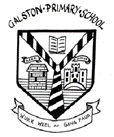 The children have been working really hard and the Christmas show is looking great! Below is some information about next week that will help the performances run smoothly.General InformationSome children may be required to wear face paint. Please make us aware of any allergies.There will be a raffle at each performance. The children will sell tickets before the show commences and this will be drawn at the interval. Hamper tickets will also be available to buy and the winner will be notified on Wednesday 19th December. Monday PerformancesThe children will walk to the Mission Hall on Monday morning for the dress rehearsal which will take place at 10.30am. Everyone will be back at the school for lunchtime. If you are able to walk us to the hall at 9.30am and back around 12noon please contact the school office.All children should be dropped at the Mission Hall between 5.30pm and 5.45pm on Monday night for the evening performance. Doors will open at 6pm. No parents will be allowed entry before then.All children must report to their class teacher when they arrive at the hall so they can be registered. At the end of the performance, all children will be dismissed by their teacher. Please be mindful that there are only 2 toilets in the Mission Hall so these will be very busy at the interval. There is limited parking at the hall. Please park safely and use the school car park if required. Tuesday PerformancesTuesday’s performance will run from 1pm until approx. 2.30pm. Parent helpers to walk to the hall would be greatly appreciated.  The children will be at the Mission Hall from 11.30am and will have lunch there so should bring a packed lunch. If you require a packed lunch from the school please notify your child’s teacher. All children will be dismissed from the Mission Hall at 3pm on Tuesday apart from the children who go home by bus or taxi who will be escorted back to school. If you have any questions about the above information, please contact the school. Thank you again for your continued support and we hope you have a Merry Christmas. Miss Kelly and Miss McGougan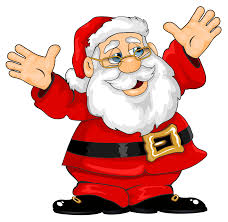 